													         _Fő tér  1, 24400 Zenta, telefon/fax 655-483	TÁRGY : Kérvény a taxiengedélyben az adatok módosításáraKérem, hogy a taxi jármű 			 engedély(é)ben melynek sorszáma 	       módosítsák a következő adatokat:													         _													         _													         _A KÉRVÉNY BENYÚJTÓJA(aláírás)M e l l é k e l n i :Bizonyítékot az adatok változásáról;Bizonyítékot a községi közigazgatási illeték befizetéséről.ILLETÉK      A községi közigazgatási illetéket 665,00 dináros összegben.A befizetés célja: közigazgatási illeték     Címzett: Községi közigazgatási illeték   Folyószámlaszám: 840-742251843-73         Hivatkozási szám: 97    84231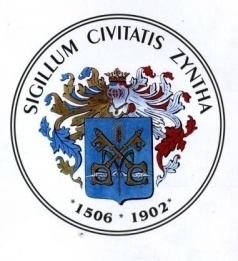 ZENTA KÖZSÉG ZENTAI KÖZSÉGI KÖZIGAZGATÁSI HIVATALÉpítésügyi és kommunális teendők osztálya(A jogi személy vagy vállalkozó neve)ZENTA KÖZSÉG ZENTAI KÖZSÉGI KÖZIGAZGATÁSI HIVATALÉpítésügyi és kommunális teendők osztályaZENTA KÖZSÉG ZENTAI KÖZSÉGI KÖZIGAZGATÁSI HIVATALÉpítésügyi és kommunális teendők osztálya(Törzsszáma)ZENTA KÖZSÉG ZENTAI KÖZSÉGI KÖZIGAZGATÁSI HIVATALÉpítésügyi és kommunális teendők osztályaZENTA KÖZSÉG ZENTAI KÖZSÉGI KÖZIGAZGATÁSI HIVATALÉpítésügyi és kommunális teendők osztálya(Székhelye)ZENTA KÖZSÉG ZENTAI KÖZSÉGI KÖZIGAZGATÁSI HIVATALÉpítésügyi és kommunális teendők osztályaZENTA KÖZSÉG ZENTAI KÖZSÉGI KÖZIGAZGATÁSI HIVATALÉpítésügyi és kommunális teendők osztálya(A kérvény benyújtójának telefonszáma)ZENTA KÖZSÉG ZENTAI KÖZSÉGI KÖZIGAZGATÁSI HIVATALÉpítésügyi és kommunális teendők osztálya